KATA PENGANTAR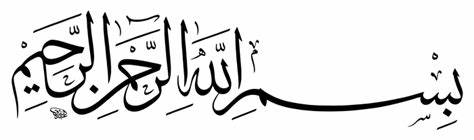 (10) أَلِيمٍ عَذَابٍ مِنْ تُنْجِيكُمْ تِجَارَةٍ عَلَى أَدُلُّكُمْ هَلْ آمَنُوا الَّذِينَ أَيُّهَا يَا ذَلِكُمْ وَأَنْفُسِكُمْ بِأَمْوَالِكُمْ اللَّهِ سَبِيلِ فِي وَتُجَاهِدُونَ وَرَسُولِهِ بِاللَّهِ تُؤْمِنُونَ (11) تَعْلَمُونَ كُنْتُمْ إِنْ لَكُمْ خَيْرٌArtinya:”Hai orang-orang yang beriman, sukakah kamu aku tunjukkan suatu perniagaan yang dapat menyelamatkan kamu dari azab yang pedih”. “(Yaitu) kamu yang beriman kepada Allah dan Rasulnya dan berjihad dijalan Allah dengan harta dan jiwamu. Itulah yang lebih baik bagimu jika kamu mengetahuinya”.(QS.As-shaff 10-11)Dengan mengucap Puji Syukur saya panjatkan kehadirat Allah SWT atas rahmat, taufiq, dan hidayahnya, sehingga penyusun dapat menyelesaikan skripsi tentang “Penerapan Media Audio Visual Terhadap Minat Belajar Siswa Dalam Pembelajaran Bahasa Indonesia di kelas IV MIS Cendikia Insani Alwashliyah Sukamandi Hulu”.Penulisan skripsi ini bertujuan untuk memenuhi salah satu syarat untuk memperoleh gelar sarjana pendidikan bagi Mahasiswa program studi pendidikan Guru Sekolah Dasar Universitas Muslim Nusantara Alwashliyah Medan. Penulis sudah berusaha dengan segenap tenaga dan pikiran, tetapi karena kemampuan, pengetahuan, serta pengalaman yang masih terbatas maka dengan kerendahan hati penulis menyadari bahwa  skripsi ini masih jauh dari sempurna, baik isi, susunan, maupun tata bahasa. Dengan demikian, harapan penulis agar hasil studi ini bermanfaat bagi pihak-pihak yang membacanya. Oleh sebab itu penulis mengharapkan kritik dan saran yang bersifat membangun dari semua pihak demi kesempurnaan skripsi ini.Penulis menyadari tidak terlepas dari berbagai kesulitan-kesulitan dalam menyelesaikannya. Namun berkat bantuan Allah swt, dan bantuan dari semua pihak serta dengan  usaha yang maksimal sesuai kemampuan penulis, akhirnya skripsi ini dapat diselesaikan dengan baik. Atas bantuan tersebut, pada kesempatan ini penulis mengucapkan terima kasih kepada:Bapak Dr. KRT. H. Hardi Mulyono, K. Surbakti. Rektor Universitas Muslim Nusantara Alwashliyah Medan.Bapak Drs. Samsul Bahri, M.Si. Dekan FKIP Universitas Muslim Nusantara Alwashliyah Medan.Ibu Dra. Sukmawarti, M.Pd selaku ketua  program studi Pendidikan Guru Sekolah Dasar Universitas Muslim Nusantara Alwashliyah MedanIbu Nurmairina. S.Pd.I, M.Pd selaku Dosen pembimbing yang telah meluangkan waktu dan tenaga untuk membimbing, memberikan arahan, saran dan juga memotivasi kepada penulis sehingga penulis dapat menyelesaikan skripsi dengan baik dan lancar.Bapak Dr. Samsul Bahri, M.Si. dan Ibu Safrida Napitupulu selaku penguji I dan II yang telah memberikan waktu kepada penulis serta kesabaran dan perhatiannya dalam memberikan bimbingan, arahan, petunjuk, doa dan semangat sehingga penulis dapat menyelesaikan skripsi ini.Bapak/ibu staf pengajar dan pegawai Fakultas Keguruan dan Ilmu Pendidikan Universitas Muslim Nusantara Alwashliyah Medan.Ibu PIVI TANTRIANI. S. Kom selaku kepala sekolah MIS Cendikia Insani Alwashliyah Sukamandi Hulu.Ibu Nur Inda Sari selaku guru bidang studi Bahasa Indonesia kelas IV yang telah banyak membantu penulis dalam penelitian ini.Teristimewa penulis persembahkan untuk Ayahanda dan Ibunda tercinta atas segenap pengorbanan dan kasih sayangnya yang tiada hentinya memberi motivasi, doa, dan restu, serta memberi dukungan dan bantuan baik moril maupun materil, sehingga penulis dapat menjalani perkuliahan dan menyelesaikan skripsi dengan baik dan lancar.Teristimewa untuk sahabat-sahabat saya tercinta dan seperjuangan dipendidikan sekolah Dasar 2017, yang telah banyak memberikan motivasi, semangat, dorongan sehingga dapat terselesaikan skripsi ini.Akhir kata, penulis mengucapkan banyak terima kasih, semoga skripsi ini bermanfaat bagi pembaca khususnya penulis.Medan, 16 Oktober 2021PenulisSITI KUMALA WARDHANINPM: 171434188